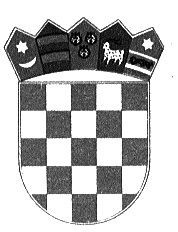   REPUBLIKA HRVATSKA  VARAŽDINSKA ŽUPANIJA     OPĆINA CESTICA			      Općinski načelnikKLASA: 022-05/17-01/64URBROJ: 2186/03-01/1-17-1Cestica, 20.12.2017.	Na temelju članka 10. stavka 2. Zakona o službenicima i namještenicima u lokalnoj i područnoj (regionalnoj) samoupravi („Narodne novine“ broj 86/08, 61/11) i članka 45. Statuta Općine Cestica („Službeni vjesnik Varaždinske županije“ broj 8/13), načelnik Općine Cestica, donosiIzmjene i dopune Plana prijma u službu  u Jedinstveni upravni odjel Općine Cestica za 2017. godinuČlanak 1.Ovim Izmjenama i dopunama mijenja se članak 1. Plana prijma u službu u Jedinstveni upravni odjel Općine Cestica KLASA: 022-05/16-01/65, URBROJ: 2186/03-04/1-16-1, koji sada glasi:  Ovim Planom prijma u službu  u Jedinstveni upravni odjel Općine Cestica za 2017. godinu se utvrđuje stvarno stanje popunjenosti radnih mjesta u Jedinstvenom upravnom odjelu Općine Cestica na dan 12. 12. 2016. godine, potreban broj službenika i namještenika na neodređeno vrijeme za 2017. godinu, potreban broj vježbenika te potreban broj službenika i namještenika na određeno vrijeme zbog povećanog obima poslova:Članak 2.Ove Izmjene i dopune  Plana prijma u službu u Jedinstveni upravni odjel Općine Cestica za 2017. godinu stupaju na snagu danom donošenja, a objavit će se u „Službenom vjesniku Varaždinske županije“.									                             NačelnikMirko KorotajRed.brojNazivupravnogodjelaStvarnostanjepopunjenostina dan12.12.2016Potreban brojslužbenika u2017. naneodređenovrijemePotreban brojslužbenika u2017. naneodređenovrijemePotreban brojslužbenika u2017. naneodređenovrijemePotreban brojnamještenikau 2017. naneodređenovrijemePotreban brojnamještenikau 2017. naneodređenovrijemePotreban brojslužbenika u2017. naodređenovrijemePotreban brojslužbenika u2017. naodređenovrijemePotreban brojslužbenika u2017. naodređenovrijemePotreban broj vježbenikaPotreban broj vježbenikaPotreban broj vježbenikaVSSVŠSSSSSSSNSSVSSVŠSSSSVSSVŠSSSS1.Jedinstveniupravni odjelVSS – 1VŠS -  1 SSS –  4NSS – 110000100000